LiechtensteinLiechtensteinLiechtensteinLiechtensteinSeptember 2025September 2025September 2025September 2025SundayMondayTuesdayWednesdayThursdayFridaySaturday12345678910111213Mariä Geburt1415161718192021222324252627282930NOTES: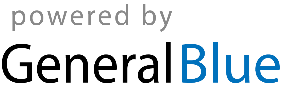 